Activité 1  –  Lisez le poème (5 min)Après avoir lu le poème, aviez-vous deviné le thème du poème ? 	________________________________________________________________________________________Activité 2  –  Le poème   (5 min)Quelle est l'époque à laquelle le poème a été écrit ? ________________________________________________________________________________________		Activité 3  –  Le lien entre le thème du poème et la biographie de Robert DESNOS. (15 min)Robert Desnos (1900 - 1945), était un poète français. Il avait une carrière littéraire comme écrivain et poète.  Il composait des chansons, des scénarios et des chroniques cinématographiques. Il faisait aussi partie de la résistance contre les Nazis et les collaborationnistes français pendant la deuxième guerre mondiale.Questions orales possibles pour lier cette biographie au thème du poème :  1. Comment avait-on organisé une résistance contre l'oppresseur dans ce temps - là et comment la réaliserait -on maintenant (avec les réseaux modernes).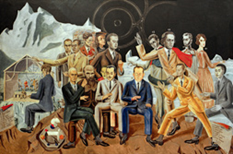 2. Quel était l’état d'âme des résistants ? Activité 4  –  La nominalisation  ( 15 min )Changez les verbes suivants en mots. Remarque : N’oubliez pas l’article indéfini (un, une, des).  Activité 5  –  Les antonymes (7 min )Trouvez le contraire des mots suivants.Activité 6  –  La grammaire  (2min )Repérez le verbe dans le premier vers du poème, identifiez le mode et le temps employés, donnez son infinitif et justifiez le mode.Verbe : ______________________________________________________________________________Mode : ______________________________________________________________________________Temps : ______________________________________________________________________________Infinitif : ______________________________________________________________________________Choix du mode : ________________________________________________________________________Activité 7 – Interprétation des termes du poème (10 min)Associez les mots ou les expressions ci-dessous avec ceux qui sont dans le tableau.Depuis toujours 					le stress de la guerre qui rend vieux La force de l’espoir					l’espoir de l'arrivée des alliés pour la libérationLa liberté 						la résistance ou les gardiens de la libertéEn secret 						être surveillé tout le temps  Être fatigué						le danger ou l’ennemi Activité 8  –  Vrai ou Faux  ( 5 min )Cochez la case Vrai ou Faux, selon le cas et justifiez la réponse par une citation tirée du poème.Activité 9  –  Le style du poème  ( 10 min )Repérez à la fois la métaphore et la personnification contenues dans le vers 3 de la première strophe.La métaphore : ____________________________________________________________________________ _________________________________________________________________________________________La personnification : ________________________________________________________________________ _________________________________________________________________________________________Activité 10  –  Le texte à trous  ( 10 min )Insérez les mots suivants dans le texte ci - dessous. Le poème est un message _________________________________  et  ______________________________ d’  ____________________________________ de ______________________________ contre les Nazis et les ______________________ français pendant la guerre. Activité 11  –  La reformulation  ( 15 min )Utilisez les notes suivantes pour écrire un texte sur la vie de l’auteur.  Remarque : N'oubliez pas de donner un titre à la biographie.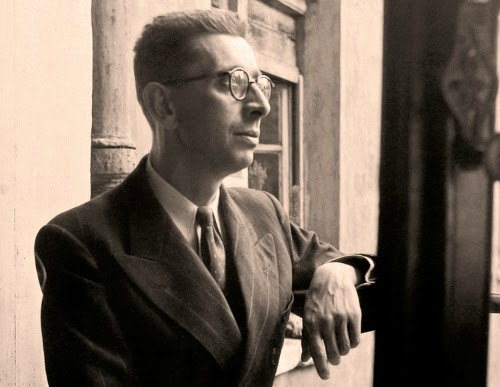 1900 : Naissance à Paris1916 :  Arrêt - école commerciale / Traducteur1922 : Intégration - groupe littéraire surréaliste - poète1929 : Départ du groupe1939 : Début de la guerre / Mobilisation / Entrée dans la résistance1944 : Arrestation / Emprisonnement / Transfert - camps de concentration1945 : Evacuation du camp / Cause - Libérer - Alliés / Mort par typhus.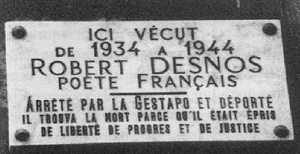 ----------------------------------------------------------------------------------------------------------------------------------------------------------------------------------------------------------------------------------------------------------------------------------------------------------------------------------------------------------------------------------------------------------------------------------------------------------------------------------------------------------------------------------------------------------------------------------------------------------------------------------------------------------------------------------------------------------------------------------------------------------------------------------------------------------------------------------------------------------------------------------------------------------------------------------------------------------------------------------------------------------------------------------------------------------------------------------------------------------------------------------------------------------------------------------------------------------------------------------------------------------------------------------------------------------------------------------------------------------------------------------------------------------------------------------------------------------------------------------------------------------------------------------------------------------------------------------------------------------------------------------------------------------------------------------------------------------------------------------------------------------------------------------------------------------------------------------------------------------------------------------------------------------------------------------------------------------------------------Activité 12 – Message :  petit mot (10 min)Imaginez ce que le message secret suivant pourrait vouloir dire s’il venait d’un(e) camarade de classe : Message : 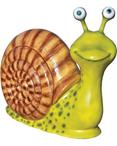 Les escargots s’attardent dans le jardin. ---------------------------------------------------------------------------------------------------------------------------------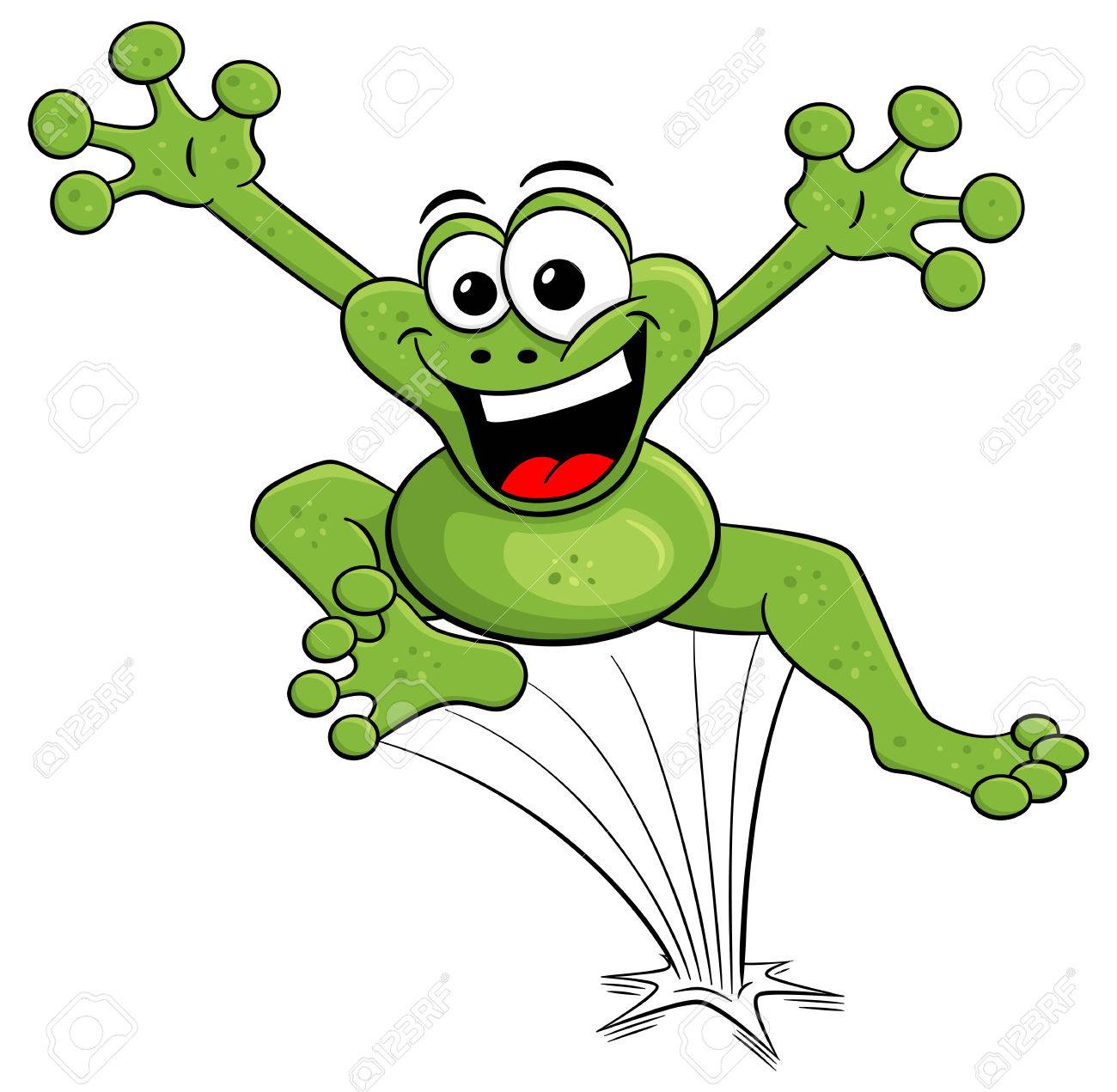 Les grenouilles sautent déjà. ---------------------------------------------------------------------------------------------------------------------------------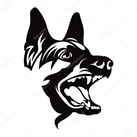 Les chiens aboient. ---------------------------------------------------------------------------------------------------------------------------------Imaginez ce que ce même message secret pourrait vouloir dire s’il venait d’un membre de la résistance : ---------------------------------------------------------------------------------------------------------------------------------------------------------------------------------------------------------------------------------------------------------------------------------------------------------------------------------------------------------------------------------------------------Demain, Robert DESNOSFICHE APPRENANTNiveau A2/B1VerbesNomsAttendrePressentirSouffrirGémirVivreParlerPerdreTémoignerDormirProuver1La forceALe désespoir2L’espoirBLes ténèbres3La vieillesseCLe passé4Neuf / neuveDLe crépuscule5VeillerELe jour6La lumièreFVieux, ancien7Le bruitGLa jeunesse8La nuitHLa faiblesse9Le présentIDormir10L’auroreJLe silence12345678910Âgé de cent mille ansDemainGuetter l’auroreVieillardBruit NousLe feuÀ voix basseTendons l’oreilleNous ne dormons pasVraiFaux1. Le poète avait perdu l’espoir.Justification : _______________________________________________________________________  __________________________________________________________________________________2. Le temps passe en silence.Justification : _______________________________________________________________________ __________________________________________________________________________________3. L’aurore c’est le début de la journée.Justification : _________________________________________________________________________________________________________________________________________________________4. Ils dorment sur leurs deux oreilles.Justification : _______________________________________________________________________  __________________________________________________________________________________5. Une entorse c’est un malaise physique.Justification : ______________________________________________________________________  __________________________________________________________________________________ intime                      résistance                   engagement                          collaborateurs                       lyrique